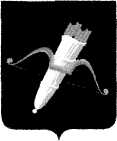 РОССИЙСКАЯ ФЕДЕРАЦИЯАДМИНИСТРАЦИЯ ГОРОДА АЧИНСКА КРАСНОЯРСКОГО КРАЯП О С Т А Н О В Л Е Н И Е05.05.2022                                     г. Ачинск                                               134-пВ соответствии со статьей 16 Федерального закона от 06.10.2003 № 131-ФЗ «Об общих принципах организации местного самоуправления в Российской Федерации», Федеральным законом от 27.07.2012 № 190-ФЗ «О теплоснабжении», Постановлением Правительства Российской Федерации от 06.05.2011 № 354 «О предоставлении коммунальных услуг собственникам и пользователям помещений в многоквартирных домах и жилых домов» (вместе с «Правилами предоставления коммунальных услуг собственникам и пользователям помещений в многоквартирных домах и жилых домов»), руководствуясь статьями 36, 37, 40, 55 Устава города Ачинска, ПОСТАНОВЛЯЮ:1. Рекомендовать генеральному директору ООО «Теплосеть» В.Ю. Овчинникову:1.1. при установлении среднесуточной температуры наружного воздуха +8°С в течение пяти суток подряд прекратить подачу тепловой энергии потребителям, за исключением горячего водоснабжения;1.2. приступить к выполнению организационно-технических мероприятий по испытанию тепловых сетей и котельных агрегатов;1.3. разработать и утвердить режим работы тепловых сетей на летний период 2022 года;1.4. по результатам организационно-технических мероприятий провести совещание с целью уточнения объемов ремонта тепловых сетей, повысительно-понизительных насосных станций, котельных и внести изменения в мероприятия по подготовке к работе в зимних условиях 2022 - 2023 годов.2. Контроль исполнения постановления возложить на заместителя Главы города Ачинска О.В. Корзика.3. Опубликовать постановление в газете «Ачинская газета» и разместить на официальном сайте органа местного самоуправления http://www.adm-achinsk.ru.4. Постановление вступает в силу в день, следующий за днем его официального опубликования.Об окончании отопительного периода 2021-2022 годовИсполняющий полномочияГлавы города  Ачинска                            С.М. Мачехин